Центральный Дом Российской Армии имени М.В.Фрунзе________________________________________________________________Методический отделМетодическое пособиеНавстречу празднования 75-летия Победыв Великой Отечественной войне 1941-1945 гг.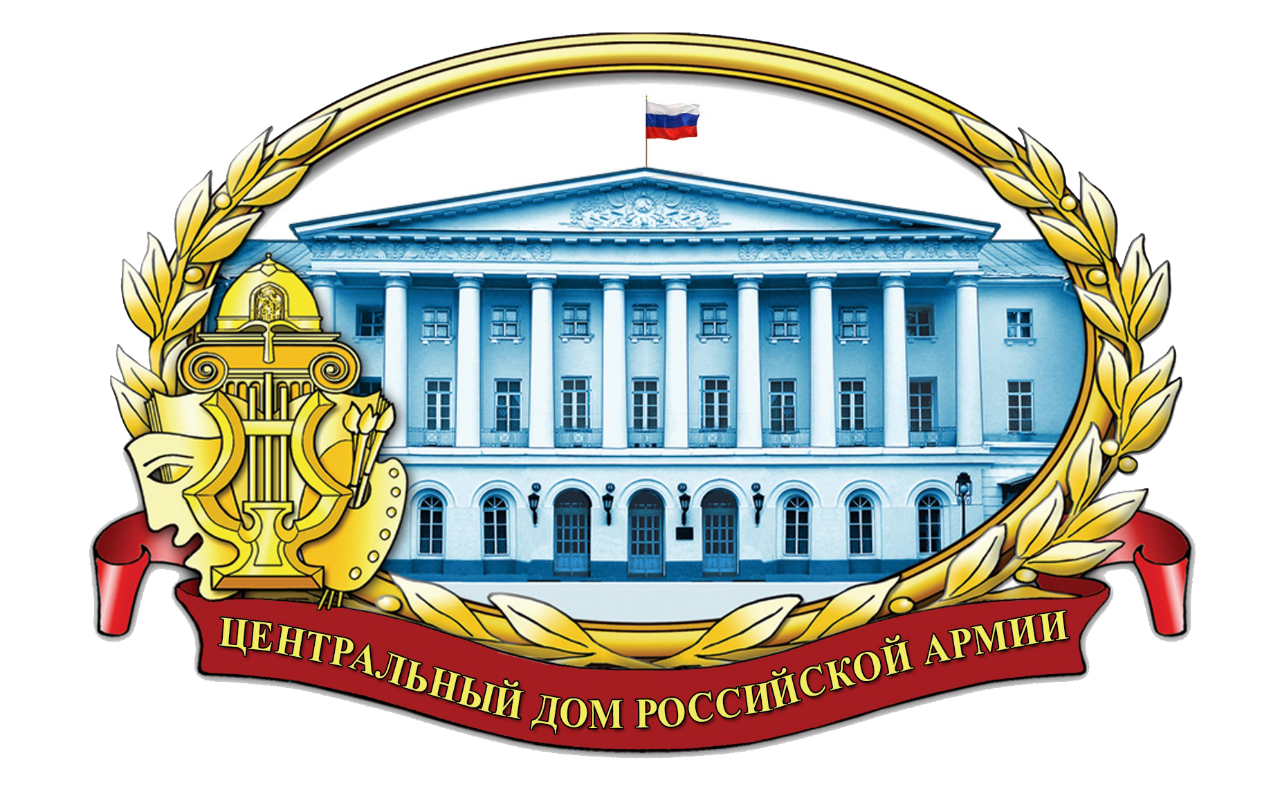 Вокальный репертуар военных ансамблей как фактор военно-патриотического и эстетического воспитания личности Москва2019 г.В данной брошюре содержатся материалы в помощь работе армейских ансамблей песни и пляски по формированию вокального репертуара военно-патриотической тематики и организации работы ансамблей в целом.Полагаем, что при соответствующем творческом подходе данный материал может быть полезным при составлении репертуара любительских (самодеятельных) творческих коллективов и отдельных исполнителей 
в процессе подготовки и проведения культурно-досуговых мероприятий, посвященных знаменательным и памятным датам военной истории Отечества.Ответственный за выпускначальник методического отделазаслуженный работник культуры Российской ФедерацииХробостов Д.В.Составители сборника:режиссер-постановщик Центрального академического театра Российской Армиизаслуженный артист Российской ФедерацииТопчий А.Ю.,ведущий методист заслуженный работник культуры Российской ФедерацииДмитриченко В.А.,начальник группы (методики культурно-досуговой работы) заслуженный работник культуры Российской Федерации Иванов Ю.Е.,начальник группы (взаимодействия с военными учреждениями культуры) Рынзина Л.С., методист группы (методики культурно-досуговой работы)Капанина М.Н.,инструктор группы (информационно-методической работы)заслуженный деятель искусств Российской ФедерацииСимаков В.Н.Компьютерная обработка материала:методист группы (взаимодействия с военными учреждениями культуры) Новожилова Ю.А.Отзывы и предложения просим направлять по адресу:129110, Москва, Суворовская пл., дом 2Центральный Дом Российской Армииимени М.В.ФрунзеМетодический отделКонтактные телефоны: 8 (495) 681-56-17, 8(495) 688-54-92Формирование вокального репертуара военных ансамблейкак фактора патриотического воспитания личностиВоенно-патриотическая песня – основа вокального репертуара военных ансамблей	Основой, фундаментом деятельности любого творческого коллектива является его репертуар.  Применительно  к  деятельности  военных  ансамблей в формировании его репертуара главное место принадлежит произведениям вокальной музыки, певческому репертуару.Именно  в  вокальных  произведениях заложен  важный  синтез  музыки с текстом, когда каждый из данных компонентов выполняет свою функцию, но сливаясь в единое целое – песню, ораторию или кантату, такое произведение заключает в себе смысловую и эмоциональную нагрузку, способную вызвать у зрителя глубокие чувства переживания и восторга.Основное место в репертуаре военных ансамблей отводится произведениям военно-патриотической направленности, что существенно отличает военные ансамбли от творческих коллективов, находящихся 
в ведении Министерства культуры РФ и его структурных подразделениях 
на местах.	Военно-патриотическая песня завоевала любовь не только у воинов, 
но и у всего нашего народа, она своими корнями уходит в толщу народного творчества, черпая там не только мелодическое богатство, неповторимый колорит, но и глубину, искренность чувств, способность вызывать у зрителей любовь к Родине и готовность встать в ряды ее вооруженных защитников.Героическая летопись военно-патриотической песниПесни Гражданской войныНа первых этапах формирования военно-патриотической песни 
ее источником явились старинные солдатские песни, песни революции 
и Гражданской войны. Песни тех лет призывали воинов Красной Армии быть стойкими и мужественными в борьбе за свободу и независимость молодой Советской Республики.Касаясь критериев, качественных характеристик военно-патриотических песен той поры, следует отметить, что в них ярко выражался боевой поступательный дух. Лучшие образцы первых военных песен отличаются широтой и эмоциональностью стихов и мелодий, четкостью 
и волевой мощью ритмов. Они испытали влияние, воздействие революционной песенности, что в значительной степени обусловило их успех. Многие песни, и среди них такие как «Из-за лесу», «По долинам 
и по взгорьям», «Там вдали за рекой», «Гей, по дороге!», «Вдоль по фронту кавалерия идет», ярко и образно отображали героику гражданской войны.Не случайно, что и в наши дни эти песни включаются 
в концертный репертуар военных ансамблей Российской Армии.В грозные годы Гражданской войны появляются и «Марш Буденного» Д.Покрасса на стихи А.Дактиля, «Лейся, лейся удалая» Д.Васильева-Буглая, «Песня Коммуны» А.Митюшина на стихи В.Князева.Основное содержание военно-патриотических песен периода гражданской войны – боевая жизнь молодой Красной Армии, ее походы 
и сражения.Идея защиты Советской Республики от врагов определила основную линию в развитии советской войной песни, придала ей новое, патриотическое звучание. Песня стала выражением стремлений, мыслей, чувств бойцов-защитников своей социалистической Родины.А годы Гражданской войны были периодом рождения и становления советской военно-патриотической песни.Во второй половине 20-х годов советская военная песня получила дальнейшее развитие в творчестве композиторов-песенников: А.Давиденко, М.Коваль, В.Белый, Б.Шехтер, Н.Чемберджи.Наиболее ярким и самобытным композитором в этой группе был А.Давиденко. Им были созданы ряд военно-патриотических песен: «Конная Буденного» и «Первая Конная» на стихи поэта Н.Асеева, «Все мы теперь краснофлотцы» на стихи А.Жарова.В конце 20-х годов значительно выросло число популярных песен 
о Советской Армии. Рождаются песни отдельных родов войск – пехоты, конницы, артиллерии, авиации и Военно-Морского Флота.Военно-патриотическая песня 20-х – 30-х гг.(начало творческого пути Ансамбля Красноармейской песни под руководством А.В. Александрова – новый этап развития военно-патриотической песни)Духовная жизнь армии, богатство песенного репертуара военно-патриотической направленности, созданного в 20-е годы, явились благодатной почвой появления в армии творческих коллективов – военных ансамблей песни и пляски, прежде всего Краснознаменного ансамбля под руководством А.В.Александрова – автора многочисленных песен о Советской Армии, Гражданской войне, о жизни Советской Страны.	Расцвет  творческой  деятельности  А.В.Александрова   начался   именно с организации Краснознаменного ансамбля.Ансамбль в своих программах, в живом, непринужденном чередовании песен, плясок и литературного текста стремился показать рождение 
и становление Красной Армии. Воспитательная сила выступлений Ансамбля была внушительной, способной вдохновлять бойцов на подвиги. В 1929 году разгорелся вооруженный конфликт на Китайско-Восточной железной дороге. Ансамбль был отправлен на Дальний Восток обслуживать части героической Дальневосточной армии, сражавшейся с китайскими милитаристами. Александров вспоминал: «Ансамбль выступал на передовых позициях, почти на линии огня, нередко под аккомпанемент грохота орудий и ружейной стрельбы... Памятен концерт у станции Отпор. Снаряды рвались совсем недалеко от площадки, где выступал ансамбль. Тем не менее концерта 
не прервали. Слушатели-бойцы оставались на своих местах...»В поездке впервые спели перед бойцами записанную и обработанную Александровым для хора знаменитую «Дальневосточную партизанскую». Мелодию песни сочинил командир стрелковой роты Украинского военного округа И.Атуров. Из этой мелодии и родилась «По долинам и по взгорьям» – песня со словами поэта. В 1937 году ансамбль с огромным успехом выступил на Всемирной выставке в Париже, поддержав славу русского хорового искусства. Широкая публика, пресса восторженно оценили мастерство Ансамбля и его руководителя. Известный музыкальный критик признавал 
в газете «Энтран-сажан»: «... надо отдать должное профессору Александрову. Его заслуга в создании этого хора очень велика. Создать из 100 голосов один, и такой выразительный, с таким искусством сочетающийся с медными инструментами, балалайками и баянами; создать голос его необъятной родины, его народа». Ансамблю за великолепные творческие достижения руководство Парижской выставки присудило высшую награду – «Гран-При». Крупнейшие фирмы граммофонных пластинок «Колумбия» и «Полидор» выпустили 14 дисков с записью песен Ансамбля. Был снят о нем фильм. Слава коллектива продолжала расти, и теперь уже по его образцу 
и подобию стали создаваться другие ансамбли. В 1939 году приказом Народного комиссара СССР были введены в штат Красной Армии окружные ансамбли красноармейской песни и пляски.При непосредственном участии Александрова были созданы многие армейские творческие коллективы, а также и ставший знаменитым в будущем Ансамбль песни и пляски им. В.С.Локтева Московского городского Дворца пионеров и школьников.Александров неустанно изучал песенные интонации русского фольклора, постоянно перерабатывал их в своем сознании, подолгу вынашивал мелодию новой песни. Он стремился в простой и доступной форме донести основное содержание песни до сознания миллионов. Александров говорил: «Песня – начало начал музыкального творчества. Бодрая красноармейская песня является желанным другом бойцов». Свою жизнь Александров и посвятил созданию, обработке и пропаганде красноармейской и русской народной песни. Новые, интересные песни Александрова и других авторов включались в репертуар ансамбля.В период Великой Отечественной войны три группы выступали перед воинами-фронтовиками, а четвертая работала в Москве. За 6 месяцев войны группы ансамбля дали 680 концертов. Музыкальное искусство Краснознаменного ансамбля было рядом с воинами в дни наивысших испытаний их мужества и духовной стойкости.	Наряду с А.В. Александровым в 30-е годы успешно работают талантливые композиторы и поэты, создавшие целый ряд интересных песен военно-патриотической тематики, в их числе: «Полюшко» Л.Книппера на стихи В.Гусева, «От края и до края» И.Дзержинского на стихи Л.Дзержинского, «Каховка» И.Дунаевского на стихи М.Светлова, «Забайкальская» А.Александрова на стихи С.Алымова, «Тачанка» К.Листова на стихи  М.Рудермана, «Конармейская» Дм. и Д. Покрасс на стихи  А.Суркова, «Песня о Щорсе» М.Блантера на стихи М.Голодного, «Три танкиста» Дм. и Д.Покрасс на  стихи Ласкина Бориса (из к/ф «Трактористы»).Большой успех в этот период имели лирические военные песни: «Катюша» М.Блантера на стихи М.Исаковского, «Любимый город» Н.Богословского на стихи Е.Долматовского, «Шел со службы пограничник» В.Захарова на стихи К.Исаковского.Овеянные героикой Гражданской войны и современными военными событиями, песни создавали образ воина, раскрывали его духовный мир, показывали жизнь и быт. В этих песнях героическая тема получает ярко выраженный лирический характер.Песня «Каховка» И.Дунаевского на стихи М.Светлова, в которой лирический запев сочетается с маршевым, мужественным ритмом, положила начало развитию нового типа лирико-драматической песни. Вслед за ней появляются – «Партизан Железняк» М.Блантера, на стихи М.Голодного, «Орленок» В.Белого, на стихи Я.Шведова.Здоровый солдатский юмор отражен в красноармейских песнях: «Тульская винтовка», «Самовары-самопалы» А.Новикова, «Разведка» К.Листова, «На Хасане» Ю.Милютина.В предвоенные годы военно-патриотическая песня стала богатой 
и многообразной. В ней отразились значительный рост Советской Армии 
и возросшее внимание всего нашего народа к вопросам обороны страны.Песни этих лет воспитывали воинов армии и флота на славных традициях гражданской войны, способствовали формированию у них стойкости, мужества, сыновней любви к Родине, преданности своему народу.	Все эти песни стали основой вокального репертуара Краснознаменного ансамбля и других армейских и флотских творческих коллективов в 30-е годы прошлого столетия.Звучащая летопись Великой Отечественной войны(песни периода 1941-1945 гг.)Великая Отечественная война с новой силой раскрыла жизненное значение, идейное богатство и художественную зрелость военно-патриотической песни. Фронту нужна песня для воспитания боевого духа воинов. «Наше время, как в порохе, нуждается в хорошей динамической 
и воодушевляющей песне», – писали фронтовики.В исполнении армейских ансамблей, концертных бригад 
и по радиовещанию песня звучала всюду, даже на поле сражения. Кроме новых мелодий, пели старые песни с новым текстом. «Катюша» М.Блантера имела несколько вариантов текста.Но главную, мобилизующую, зовущую на подвиги во имя свободы 
и независимости Родины, играли новые песни Великой Отечественной войны. Необычайно разнообразны темы военно-патриотической песни того периода. Основные из них: любовь к Родине, ненависть к врагу, героические подвиги, боевая дружба, фронтовой быт, личные переживания бойца.Все эти темы нашли отражение в песнях разных жанров, таких как: «Священная война» А.Александрова на стихи В.Лебедева-Кумача, 
«До свиданья, города и хаты» М.Блантера на стихи М.Исаковского, 
«Ай да, пехотинцы» К.Листова, «Ой, туманы мои» В.Захарова на стихи М.Исаковского, «Заветный камень» Б.Мокроусова на стихи А.Жарова, 
«Песня о Днепре» М.Фрадкина на стихи Е.Долматовского, «Вечер на рейде», «Соловьи» В.Соловьева-Седого на стихи А.Чуркина, «В лесу прифронтовом» М.Блантера на стихи М.Исаковского, «Моя Москва» И.Дунаевского на стихи М.Лисянского, «Вася-Василек» А.Новикова на стихи С.Алымова, 
«Как за Камой за рекой» В.Соловьева-Седого на стихи В.Гусева, 
«Песня о Гастелло» В.Белого, «Песня о Доваторе» В.Мурадели.В 1943 году Александров создает «Песню о Красной Армии» на слова поэта О.Колычева. Несокрушимая сила и твердая уверенность в будущей победе над врагом зазвучала в светлых и торжественных звуках этой песни.Песня  была  неизменным  спутником  бойца  в  грозные  годы  войны. Не случайно тогда появились пословицы: «Кому хорошо поется, тот крепко дерется»; «В ночи песня – свет, в жару – тень, в мороз – телогрейка».	Песни Великой Отечественной войны – это звучащая летопись войны. Особая мобилизующая роль принадлежит песне «Священная война», впервые прозвучавшей на четвертый день войны на перроне Белорусского вокзала. 
Эта песня стала гимном сражающегося народа, символом гнева и мужества, патриотического долга, исторического величия борьбы, немеркнущий музыкальный памятник героизма народа и его армии.Так начался путь этой песни – славный и долгий. Ее пели всюду – 
на переднем крае, в партизанских отрядах, в тылу, где ковалось оружие 
для победы. Каждое утро после боя кремлевских курантов она звучала 
по радио в исполнении хора ансамбля александровцев.Военно-патриотическая песня в послевоенный периодВоенно-патриотическая песня после победоносного окончания Великой Отечественной войны развивалась в неразрывной связи с жизнью Советской Армии и Военно-Морского Флота, с жизнью всей страны, вернувшейся 
к мирному, созидательному труду. Появились песни о прошедшей Великой Отечественной войне, повествующие о великой Победе, о возвращении воинов к мирной жизни, песни – воспоминания.В праздничные дни и в дни печали,Радости и горя не таяИх поют друзья-однополчанеИ друзей-героев сыновья.Так они ручьем весенним льются,То гремят, как гром большой в бою…Фронтовые песни остаютсяВ трудовом и воинском строю.Василий СтепановСледует отметить, прежде всего, песенный цикл В.Соловьева-Седого «Сказ о солдате» на стихи А.Фатьянова и песню «Дороги» А.Новикова 
на стихи Л.Ошанина.В цикле «Сказ о солдате» выделяется песня «Где же вы теперь, друзья однополчане» – рассказ о боевой дружбе. Поэтично и благородно передается чувство ожидания встречи с товарищем военных лет.Песня «Дороги» А.Новикова полна драматизма, жизненной правдивости и большой искренности. Медленный, строгий, лирический запев сменяется подвижным припевом, в котором постепенно нарастает чувство большого волнения, воспоминания о пережитом.Исполнение этих песен и в наши дни глубоко, эмоционально воздействует на чувство и сознание человека, вводит нас в мир тех трудных военных лет.Образы героев Великой Отечественной войны воплощены в боевых, походных песнях Советской Армии и Военно-Морского Флота, воспевающих боевые дела нашей армии, призывающих крепить мощь Вооруженных Сил 
и верно стоять на страже своего Отечества.Это такие песни, как: «Ой, да ты соловушко» А.Новикова на стихи В.Харитонова; «Полковое знамя» В.Сорокина на стихи В.Гурьяна; «Идут солдаты ротами» В.Румянцева на стихи С.Тельканова; «Баллада о солдате» В.Соловьева-Седого на стихи М.Матусовского.Ряд композиторов и поэтов стараются найти новые средства выразительности, обогатить песни свежими, мелодическими, гармоническими и ритмическими оборотами.В этой связи выгодно отличаются произведения: «Отчизну береги» А.Новикова на стихи А.Сальникова; «Наш солдат» З.Компанейца на стихи М.Вершинина.Строевая песня «В путь» В.Соловьева-Седого на стихи М.Дудина отличается свободой мелодического и ритмического построения, задушевностью и правдивым изображением героя песни. Эта песня исполняется и в настоящее время многими подразделениями и способствует сплочению воинских коллективов.Кроме строевых походных было создано много песен шутливого, плясового, частушечного характера. Большой популярностью пользуется песня «Гвардейская полька» Б.Терентьева на стихи В.Гурьяна. Она увлекает радостным настроением, вызывает чувство бодрости, задора, веселья.Интересна песня «Ваня» А.Долуханяна на стихи Л.Некрасовой. Мелодия песни-вальса выразительно раскрывает веселое и увлекательное содержание стихотворного текста, тему дружбы воинов различной национальности.Песни о трудной армейской жизни, о воинском быте тесно связаны 
с лирической песней.Темы важного общественного значения – любовь к Родине, к родному краю – получили новое лирическое решение. Во многих песнях показана связь личных чувств героя с их отношением к воинскому долгу, к общественным событиям, раскрывается тема любви и дружбы, глубокое чувство воина 
к своей подруге.«Я родную страну охраняю. Ты дождешься солдата, я знаю! Помни свято – жди солдата!»Эти песни, как многие другие, подобные им, очень популярны среди воинов и народа. Их пели и поют до сих пор. Секрет популярности – 
в сочетании задушевной мелодии и поэтического текста.Песни согревают воина, вселяют в него бодрость и мужество, рождают сыновнюю любовь к родной земле, готовность защитить от врагов свой дом 
и невесту свою.В 60-х и последующих годах военная песня получила свое дальнейшее развитие, включившись в решение задач, связанных с новым периодом совершенствования Вооруженных Сил.Ответственные задачи обеспечения высокой, постоянной боевой готовности Вооруженных Сил вдохновляют наших композиторов и поэтов на создание современных ярких военно-патриотических песен, способствующих боевому, эстетическому воспитанию воинов.Появляются много новых, интересных произведений, посвященных армии и флоту, написанных как хорошо известными, популярными композиторами, так и молодыми авторами. Многие песни повествуют 
о бессмертном подвиге солдата в годы Великой Отечественной войны, ценой больших потерь и жертв отстоявшего честь и независимость своей Родины 
и спасшего Европу и весь мир от фашизма. Эти песни популярны у нас 
в стране, их знают и во многих странах мира:«Алеша» Э.Колмановского на стихи К.Ваншенкина; «За того парня» М.Фрадкина на стихи Р.Рождественского; «Последний бой» музыка и стихи М.Ножкина; «Как поживаешь, фронтовик?», «У деревни Крюково» М.Фрадкина на стихи С.Острового; «Песнь о солдате» В.Мигули на стихи М.Агашиной; «Песня о тишине» А.Петрова на стихи М.Матусовского.Можно вспомнить и назвать множество других песен, рассказывающих о невероятно трудных годах войны, о самоотверженной борьбе Армии, всего советского народа против фашистских захватчиков.Песня «Поклонимся великим тем годам» А.Пахмутовой на стихи М.Львова отражает чувство глубокой благодарности народа, всего человечества за бессмертный подвиг нашего солдата, благодаря которому воцарился мир на земле.Поклонимся великим тем годам,Тем славным командирам и бойцам,И маршалам страны, и рядовым,Поклонимся и мертвым, и живым,Всем тем, которых забывать нельзя,Поклонимся, поклонимся, друзья!Всем миром, всем народом, всей землей 			Поклонимся за наш великий бой!Слова этой песни, суровая, маршеобразная мелодия не оставляют равнодушными слушателей, заставляет вспомнить «те грозные года» 
и проникнуться благодарностью к героям Великой Отечественной войны, «…завершивших Победную войну…».Теме Победы посвящены произведения многих композиторов-песенников, а именно: «Победа остается молодой» И.Якушенко на стихи И.Шаферана; «Звезда Победы» Б.Терентьева на стихи Л.Куксо; «Домой 
с Победой» А.Флярковского на стихи А.Палей; «Знамя Победы» В.Газаряна на стихи В.Фирсова; «Письмо из 45-го» К.Лученка на стихи М.Ясеня; «Победный сорок пятый» Б.Александрова на стихи С.Бенке и одна из самых популярных песен «День Победы» Д.Тухманова на стихи Б.Харитонова.В этих песнях нашла яркое воплощение тема героического подвига народа и его славных Вооруженных Сил.В ногу с жизнью армии и флотаСлушая песни о героизме солдат времен Великой Отечественной, 
о Победе в прошедшей войне, воины нашего времени проникаются глубокой ответственностью за судьбу своей Родины, за счастье и мирную жизнь страны, всего человечества. Песни призывают воинов быть верными боевым традициям, бдительно охранять честь и независимость своей страны.Военно-патриотическая песня – это наше огромное духовное богатство, наше действенное оружие в борьбе за высоконравственного человека, человека – гражданина. Эффективно, творчески инициативно использовать в культурно-художественной работе огромный идейно-творческий потенциал, заложенный в военно-патриотической песне – одна из важнейших задач ансамблей песни и пляски Вооруженных Сил России. Творческая деятельность Дважды Краснознаменного имени А.В.Александрова академического ансамбля песни и пляски – образец активной пропаганды военно-патриотической песни. Многое в этом плане делают и коллективы военных ансамблей округов, флотов, видов и родов войск.В современное непростое время наши воинские коллективы с честью несут службу по защите интересов страны, в том числе, выполняя боевые задачи за пределами страны. Многие военнослужащие показывают яркие примеры героизма и мужества при выполнении воинского долга, не щадя самой жизни. Такие примеры должны вдохновлять поэтов и композиторов 
на создание достойных в художественном смысле произведений, которые могли бы входить в репертуар армейских ансамблей.К сожалению, эта тема не так активно разрабатывается профессиональными творческими коллективами, включая военные ансамбли, а чаще всего становится уделом любителей, исполнителей авторской песни.При Центральном Доме Российской Армии многие годы работает Студия военных писателей, в состав которой входят опытные и талантливые поэты и прозаики. Их силами создан значительный арсенал стихотворного материала современной военной темы. Многие стихи из этого арсенала могли бы существенно обогатить репертуар армейских ансамблей при соответствующей работе с ними профессиональных музыкантов из числа композиторского цеха.	Методическим отделом Центрального Дома Российской Армии имени М.В. Фрунзе разработан рекомендательный список песен в помощь творческим коллективам, в который включены новые произведения, созданные в последнее десятилетие.Данный список представлен в настоящем пособии в качестве приложения. Он может быть использован в практической деятельности армейских и флотских ансамблей в нравственном и патриотическом воспитании личного состава средствами вокального искусства.Военно-патриотическая песня должна шагать в одном строю с солдатом, учить его мужеству и стойкости, верности воинскому долгу, своей Родине –России.ПРОГРАММАвыступленияАкадемического ансамбля песни и пляски Российской Армии имени А.В.Александрована Дворцовой площади в г. Санкт-Петербурге12 июня 2018 г.Сценарий концерта, посвященного Дню Победы советского народа в Великой Отечественной войне 1941 – 1945 гг. (в Доме офицеров гарнизона)Сцена оформлена черно-белыми картинами: памятника Родина-мать и Брестской крепости, георгиевской лентой, голубями, акцент на красные гвоздики, изготовленные из ткани и Знамя Победы. По краям от сцены колонна из шаров в георгиевских цветах.Начало концерта, свет приглушен. На экране сцены заставка «9 мая»).Голос диктора за кадром: Памяти наших отцов и дедов                                  Памяти вечно молодых солдат и офицеров                                  Павших на фронтах Великой Отечественной войны                                  Посвящается!Хореографический номер: Вальс под фонограмму песни в исполнении Анны     Лютовой     «Довоенный вальс»     (Музыка:  П.Аедоницкого,   слова: Ф. Лаубе)Включается свет передней сцены. На экране картинка крутящейся пластинки и отрывной календарь с датой 22 июня 1941 г.Начало мелодии. Голос диктора за кадром:   Июнь. Клонился к вечеру закат,                                                 И теплой ночи разливалось море.                                                 И раздавался звонкий смех ребят,                                                 Не знающих, не ведающих горя.                                                 Июнь! Тогда еще не знали мы,                                                 Со школьных вечеров домой шагая,                                                 Что завтра будет первый день войны                                                 А кончится лишь в 45-ом, в мае.Выходят ребята в школьной форме. С одной стороны сцены мальчики, с другой – девочки. Мальчики по очереди приглашают девочек на танец.Хореографический номер: Вальс в исполнении школьниц 
и военнослужащих по призыву.К концу песни музыка резко замолкает, звучат раскаты взрывов орудий, рев самолетов. На сцене артисты испуганно смотрят в небо. Музыка затихает.На экране рупор. Все на сцене застывают.Звучит запись голоса Левитана «Об объявлении войны» (отрывок)Звучит отрывок марша «Прощание славянки» (музыка В.Агапкина)Мальчики и девочки обнимаются, прощаются. Мальчики маршем уходят
со сцены, девочки машут руками. На экране фото и видео прощания 
и проводов на фронт.Вокальный номер: «Ах, война» (слова и музыка Б.Окуджава)Исполняет член семьи военнослужащегоГолос диктора за кадром:   Помним день, когда мир был расколот                                                 Когда несчастья хлынула война                                     И как на наковальне тяжкий молот                                     На нашу жизнь обрушилась войнаВокальный номер: «Священная война» (музыка А.Александрова, слова В.Лебедева-Кумача)На экране видеофрагменты проводов на фронт, военные кадры.Исполняет ребенок 8 лет.Голос диктора за кадром: 22 июня 1941 года в 4 часа утра бомбардировкой 
с воздуха немецкая армия начала свое наступление на Советский Союз. Уже 
в первый день авиация вермахта разбомбила 66 аэродромов и уничтожила 1200 советских самолетов. В первые три недели войны 28 советских дивизий были разгромлены полностью, 72 более чем наполовину. Германские войска продвинулись на 300-600 км в глубь советской территории.Вокальный номер: «Солдаты войны» (слова и музыка Е.Цыброва) На экране военные кадры.Исполняет школьница.Вокальный номер: «Эх, дороги» (музыка А.Новикова, слова Л.Ошанина) На экране военные кадры.Голос диктора за кадром: Мальчишки и девчонки. На их хрупкие плечи легла тяжесть невзгод, бедствий, горе военных лет. И они не согнулись под этой тяжестью, стали сильнее духом, мужественнее, выносливее. Сегодня над нами мирное небо. Во имя этого отдали жизни миллионы сынов и дочерей нашей родины. И среди них те, кому было столько же лет, сколько и нам сегодня.Хореографический номер: Танец под фонограмму песни «Кукушка» (слова и музыка В.Цоя в исполнении П.Гагариной).Исполняют школьницы.На фоне  звучит трогательная  мелодия. На  сцену выходит солдат в шинели.На экране военные кадры.Литературная   композиция:  Стихотворение   «Жди меня»  (автор К.Симонов)Читает военнослужащий по призыву:Жди меня, и я вернусь.
Только очень жди,
Жди, когда наводят грусть
Желтые дожди,
Жди, когда снега метут,
Жди, когда жара,
Жди, когда других не ждут,
Позабыв вчера.
Жди, когда из дальних мест
Писем не придет,
Жди, когда уж надоест
Всем, кто вместе ждет.Жди меня, и я вернусь,
Не желай добра
Всем, кто знает наизусть,
Что забыть пора.
Пусть поверят сын и мать
В то, что нет меня,
Пусть друзья устанут ждать,
Сядут у огня,
Выпьют горькое вино
На помин души...
Жди. И с ними заодно
Выпить не спеши.Жди меня, и я вернусь,
Всем смертям назло.
Кто не ждал меня, тот пусть
Скажет: - Повезло.
Не понять, не ждавшим им,
Как среди огня
Ожиданием своим
Ты спасла меня.
Как я выжил, будем знать
Только мы с тобой,-
Просто ты умела ждать,
Как никто другой.Вокальный  номер:   «Марш   артиллеристов»  (музыка Т.Хренникова,  слова В.Гусева) На экране военные кадры.Голос диктора за кадром: Война…. Это бесстрашие Бреста, 900 дней и ночей блокадного Ленинграда, это клятва панфиловцев: «Ни шагу назад, за нами Москва!». Это добытая огнем и кровью победа под Сталинградом, это подвиг героев Курской дуги…     Каждый кусочек земли русской полит кровью наших предков, отдавших за нее самое ценное – жизнь.Пришлось нам воевать. Замерзать, умирать, воскресать, но с одним желанием – победить. Этого хотели все, и верили, и жили одним – отвести беду. И не жалели для этого жизни.Вокальный номер: «Горячий снег» (музыка А.Пахмутовой, слова М.Львова)На экране кадры из к/ф «Горячий снег».Вокальный   номер:   «На   безымянной высоте»  (музыка  В.Баснера,  слова М.Матусовского)На экране военные кадры.Голос диктора за кадром: Воевали люди, воевали пушки и танки, воевало искусство. Музыкальное искусство глубоко и правдиво раскрывало тематику военных лет. Советские композиторы создали музыкальную летопись Великой отечественной войны. Если в довоенные годы песня помогала «строить и жить», то во время войны она помогала «жить и воевать».Военный оркестр исполняет попурри музыкальных произведений военных лет:«Где же вы теперь, друзья-однополчане?» (композитор Василий Павлович Соловьев-Седой);«Вечер на рейде» (композитор Василий Павлович Соловьев-Седой);«Синий платочек» (композитор Ежи Петерсбурский);«Огонёк» (автор музыки неизвестен);«Самовары-самопалы» (композитор Анатолий Григорьевич Новиков);«В землянке» (композитор Константин Яковлевич Листов);«Бухенвальдский набат (композитор Вано Ильич Мурадели).Голос диктора за кадром: Не было в нашей стране семьи, которая не понесла бы в этой войне тяжелой утраты. Долг живых – не забывать о той страшной войне, о тех, кто спас Родину и советских людей от фашистского рабства. Мы у них  в  вечном  долгу.  Память о минувшей войне будет переходить от  отцов к сыновьям, от сыновей к внукам. Иначе нельзя!На середину зала ставится бутафорский костер. Все располагаются 
у костра. Артисты в пилотках, шинелях, плащ-накидках. На экране заставка леса.Театральная   сценка:   отрывок   из   поэмы   «Василий  Теркин»   (автор А.Твардовский):Актер 1:   Теркин – кто же он такой?Актер 2:   Скажем откровенно:                  Просто парень сам собой                  Он обыкновенный.                  Впрочем, парень хоть куда.                  Парень в этом роде.                  В каждой роте есть всегда,                  Да и в каждом взводе.Актер 3:   И чтоб знали, чем силен                  Скажем откровенно:                  Красотою наделен                  Не был он отменной,                  Не высок, не то чтоб мал,                  Но герой – героем.                  На Карельском воевал –                   За рекой Сестрою.                  И не знаем почему, –                  Спрашивать не стали, –                  Почему тогда ему                  Не дали медали.Актер 4:   – Нет, ребята, я не гордый.                  Не загадывая вдаль,                  Так скажу: зачем мне орден?                  Я согласен на медаль.        На медаль. И то не к спеху.        Вот закончили б войну,        Вот бы в отпуск я приехал        На родную сторону.        Буду ль жив еще? – Едва ли.        Тут воюй, а не гадай.        Но скажу насчет медали:        Мне ее тогда подай.        Обеспечь, раз я достоин.        И понять вы все должны:        Дело самое простое –         Человек пришел с войны.        Вот пришел я с полустанка        В свой родимый сельсовет.        Я пришел, а тут гулянка.        Нет гулянки? Ладно, нет.        Я в другой колхоз и в третий –         Вся округа на виду.        Где-нибудь я в сельсовете        На гулянку попаду.        И, явившись на вечерку,        Хоть не гордый человек,        Я б не стал курить махорку,        А достал бы я «Казбек».        И сидел бы я, ребята,        Там как раз, друзья мои,        Где мальцом под лавку прятал        Ноги босые свои.        И дымил бы папиросой,        Угощал бы всех вокруг.        И на всякие вопросы        Отвечал бы я не вдруг.        – Как, мол, что? – Бывало всяко.        – Трудно все же? – Как когда.        – Много раз ходил в атаку?        – Да, случалось иногда.        И девчонки на вечерке        Позабыли б всех ребят,        Только слушали б девчонки        Как ремни на мне скрипят.        И шутил бы я со всеми,        И была б меж них одна…        И медаль на это время        Мне, друзья, вот так нужна!        Ждет девчонка, хоть не мучай,        Слова, взгляда твоего…Актер 1:   – Но, позволь, на этот случай                  Орден тоже ничего?                  Вот сидишь ты на вечерке,                  И девчонка – самый цвет.Актер 4:   – Нет, Диктор за кадром:   – сказал Василий Теркин                                    И вздохнул. И снова:Актер 4:   – Нет.                  Нет, ребята. Что там орден.                  Не загадывая вдаль,                  Я ж сказал, что я не гордый,                  Я согласен на медаль.Актер 2:   Теркин, Теркин. Добрый малый,                  Что тут смех, а что печаль.                  Загадал ты, друг, немало,                 Загадал далеко вдаль.                 Были листья, стали почки,                 Почки стали вновь листвой.                 А не носит писем почта                 В край родной смоленский твой.Актер 3:   Где девчонки, где вечерки?                  Где родимый сельсовет?                  Знаешь сам, Василий Теркин,                  Что туда дороги нет.                  Нет дороги, нету права                  Побывать в родном селе.                  Страшный бой идет, кровавый,                  Смертный бой не ради славы,                  Ради жизни на земле.Актер исполняет песню под аккомпанемент гитары «Темная ночь»(музыка Н.Богословского, слова В.Агатова)Голос диктора за кадром: Песни военных лет – это песни о героизме 
и мужестве, о солдатской дружбе, о верности, о коротких минутах славы. Они учили людей стойкости и ненависти к врагу. Они поднимали настроение солдат, помогали легче переносить разлуку с близкими, вселяя веру в победу. Кто сказал, что надо бросить песни на войне? После боя сердце просит музыки вдвойне!Вокальный   номер:   «Три танкиста»   (музыка   братьев   Покрасс,   слова Б.Ласкина)Вокальный номер:  «Дорожка  фронтовая»   (музыка   Б.Мокроусова,   слова Б.Ласкина)Исполняет солист оркестра и гражданский персоналГолос диктора за кадром: Много песен прозвучало на дорогах войны. Они остались в памяти миллионов людей. Это история нашей страны. А еще, 
в годы войны, когда наступало затишье после боя, боевое настроение у солдат поддерживали задорные танцы.Хореографический номер: Матросский танец «Яблочко» (музыка Р. Глиэра)Голос диктора за кадром: Война – это горе. Война – это слёзы. Война – это смерть! Война и юность… Война и матери… и вдовы… Но самое страшное, самое бесчеловечное – это война и дети. Война вырвала из рук матерей младенцев. Война погасила радость в детских глазах. Убила детство.Дети всей земли не хотят войны!Вокальный номер: «О той весне» (музыка и слова Е.Плотниковой) Исполняют дети.Вокальный номер: «Прадедушка» (музыка А.Ермолова, слова М.Загота)Исполняет ребенок.Голос диктора за кадром: Преклоняясь перед мужеством наших дедов и прадедовГордясь ими, свято храня в сердцах о них памятьО великом их подвиге в годы войныМы юность страны, обещаем всю жизньВезде и всегда помнить,Какой ценой доставалась нам жизнь, мир и счастье!Звучит запись голоса Левитана «О безоговорочной капитуляции…» (отрывок)Голос диктора за кадром: День Победы – это радостный и горький праздник. За плечами этого праздника страшное время войны. Войны, ставшей тяжелейшим, трагическим испытанием для нашей Родины. Войны, длившейся 4 страшных года, 1418 дней и ночей.Война лишила сотни тысяч детей отцов и матерей, дедов, старших братьев. Она унесла более 27 миллионов человеческих жизней.Более 27 миллионов… За 1418 дней – это 14 тысяч убитых ежедневно, 600 человек в час, 1 человек в минуту. Каждый пятый житель нашей страны погиб во время войны. Если по каждому из них объявить минуту молчания, 
то страна будет молчать 52 года!!! Вот что такое 27 миллионов…Вокальный номер: «Он не вернулся из боя» (музыка и слова В.Высоцкого) Стихотворение «Что такое день Победы?» (автор А.Усачев)Читает ребенок 5 лет:   Что такое День Победы?                                           Это утренний парад:  Едут танки и ракеты,  Марширует строй солдат.  Что такое День Победы?  Это праздничный салют:  Фейерверк взлетает в небо,  Рассыпаясь там и тут.  Что такое День Победы?  Это песни за столом.  Это речи и беседы,  Это дедушкин альбом.  Это фрукты и конфеты,  Это запахи весны…  Что такое День Победы –   Это значит – нет войны.Голос диктора за кадром:   В девятый день ликующего Мая,
                                                 Когда легла на землю тишина,
                                                 Промчалась весть от края и до края:
                                                 Мир победил! Окончена война!         Война закончилась,
        И пушки замолчали.
        И годы сгладили великую беду.
        И мы живём!
        И мы опять весну встречаем!
        Встречаем День Победы –
        Лучший день в году!Звучит  фонограмма   песни   «День   Победы   на   века»   (музыка Ю.Верижникова)Мальчики возвращаются с победой домой. Их встречают девочки 
с цветами.Вокальный номер: «День Победы» (музыка Д.Тухманова, В.Харитонова) Все артисты выходят на сцену. Зрители встают.Сценарий подготовлен заместителем начальника Дома офицеров (гарнизона) Сайфутдиновой Д.Р.СЦЕНАРИЙлитературно-музыкальной композиции«Россия – родина моя»Сцена празднично украшена вазонами с цветами, лентами цвета флага   России. На сцене две книжно-иллюстрированные выставки, посвященные «Дню России», по краям два микрофона на стойках.Звучит мелодия песни «С чего начинается Родина» (муз. В.Баснера, на стихи В.Матусовского). На сцену выходят ведущие. Микшируется звук.Ведущий 1:   Как не любить мне эту землю,                        Где мне дано свой век прожить,                        И эту синь, и эту зелень,                        И тропку тайную во ржи!Ведущий 2: В эти дни вся страна отмечает государственный праздник – День России.12 июня 1990 года Первым Съездом народных депутатов РСФСР была принята «Декларация о государственном суверенитете РСФСР». Именно, тогда наша страна обрела право на самостоятельное развитие, свободу 
и независимость. Декларация стала первым шагом на пути возрождения нашей страны. У России, как и у других государств, вновь появились свой герб, флаг, гимн. Мы вернулись к истокам – в этом состоит суть нашего возрождения. Идеям, заложенным в Декларацию, за 28 лет пришлось не один раз выдерживать жесточайшие испытания. Страна переживает один из самых сложных моментов своей истории. И каким будет ее будущее, частично зависит от нас с вами. Мы должны беречь достигнутое, ценить историю 
и величие России.Как праздник 12 июня начал отмечаться с 1992 года. В 1994 году был утвержден указом первого Президента России как «День принятия Декларации о государственном суверенитете России». С 2002 года 12 июня отмечается как праздник «День России».Ведущий 1:   Соловьи в садах отголосили,                          Дни мелькнут, да и в отлет пора.                        Улетайте!                        В мире есть Россия –                         У нее слова из серебра!                        Вот она идет в венце лиловом,                        Неподкупна, пламенна, чиста,                        И перед каким-то вечным словом                     Тихо раскрываются уста.                                                              А.Прокофьев.Ведущий 2: День России сегодня – это праздник свободы, гражданского мира и доброго согласия всех людей, живущих в нашей стране, на основе закона 
и справедливости.Этот праздник – символ национального единения и общей ответственности за настоящее и будущее нашей Родины.Сегодня мы будем говорить о России – нашей Родине… Понятие «Родина» имеет для нас несколько значений: это и великая страна с великой историей, это и место на земле, где человек родился и рос, где находятся могилы его предков, где он познал свои первые радости и неудачи. Ведь 
не случайно в трудные минуты своей жизни люди вспоминают место, 
где родились, где прошло детство, то есть свою малую Родину, как часть большого Отечества. Родину, как и мать, не выбирают.Ведущий 1:   С чего начинается Родина?                        С картинки в твоем букваре,                        С хороших и верных товарищей,                        Живущих в соседнем дворе.                        А может она начинается                        С той песни, что пела нам мать,                        С того, что в любых испытаниях                        У нас никому не отнять                        С чего начинается Родина?                        С заветной скамьи у ворот                        С той самой березки, что во поле,                        Под ветром склоняясь, растет,                        А может она начинается                        С весенней запевки скворца                        И с этой дороги проселочной,                        Которой не видно конца…                                                                  М.МатусовскийВедущий 2: Нам суждено было родиться в огромной, великой стране – России! Необозримая ширь полей. Развесистые белоснежные березы. Разливы рек. Степей необъятный простор. Это – Россия… Ты смотришь в ясное голубое небо. Идешь лесными тропинками. Сидишь у прохладной речки. 
Это – Россия… Древние стены Кремля. Блеск куполов над храмами. Жизни минувшей след. И это Россия… Руки матери. Ее песни у твоей колыбели. Душистый хлеб за праздничным столом. Это тоже Россия.Ведущий 1:   Я в России рожден. Родила меня мать                        В пору яблок и в пору созревшего хлеба.                        И велела мне песню в дорогу позвать                        И дала в изголовье мне синее небо.                        Я в России рожден. Я люблю ее так,                        Что словами всего и не скажешь, конечно.                        Если друг – так уж друг. Если враг – так уж враг,                        А уж если любовь – так уж это навечно.                        Зла не помнит Россия. Побитым не мстит.                        Может хлебом и песней с тобой поделиться.                        Добрым гостем придешь, от души угостит,                        Спрячешь камень за пазухой – горе случится.                        Посмотри ей в глаза. Не предаст. Не солжет.                        Кто слабее ее – никогда не обидит.                        И всегда она слово свое сбережет                        И за черною тучею солнце увидит….                        Я в России рожден. И куда ни пойду,                        Где б мои ни лежали дороги земные,                        Все, что в сердце ношу, что вместилось в груди,                        Я зову необъятнейшим словом – Россия!                                                                     С.Островой «Я в России рожден».Концертный номер 1: «Я люблю тебя, Россия» (музыка Д.Тухманова, слова М.Ножкина). На фоне затихающей музыки.Ведущий 2: Нами был проведен соцопрос «Что такое Россия? Какой образ встает перед мысленным взором при этом имени?»И вот какие ответы были получены:Россия – это необозримые просторы, колосящиеся пшеницей поля и теннисные рощи.Это великие реки – Волга, Енисей, Лена, Амур. Города – Москва, Санкт-Петербург, Ростов, Воронеж, Тамбов, Новосибирск, Иркутск, Хабаровск, Владивосток и т.д., где мы родились и живем.Это люди, гордые, сильные, смекалистые и умелые, не сдающиеся трудностям и бедам.Россия – это Русское поле.Ведущий 1:   О поле русское!                        Немало                        Тебе изведать довелось                        И Куликовым ты бывало,                        И Бородинским ты звалось.                        Тебя лелеял мирный пахарь,                        И в горький час, тебя любя,                        Он без сомнения и страха                        Вставал с оружием за тебя.                        О поле русское!                        Немало                        Тебе изведать довелось,                        И подмосковным ты бывало,                        И Сталинградским ты звалось.                        Каким огнем тебя пытали,                        Каким тебя железом жгли!                        И чернобылем прорастали                        В тебе страдания земли.                        Но тот, кто шел к тебе не в гости,                        Кто нес в руках разбойный нож,      Давно того истлели кости,      А ты по-прежнему цветешь.      Живу тобой, горжусь тобою      С одним желанием в крови,      Чтоб было ты не полем боя,      А полем счастья и любви.                                           Н.Палькин «О поле русское!»Ведущий 2: Россия – это раздольная песня. «Песня родится там, где много солнца, где по склонам гор или крутому нагорному берегу растут виноградные сады. Где осенью давят вино. Где не смолкают веселые хороводы. Где нарядны и красивы девушки. Жарки их поцелуи. Смела их поступь. Там хмель вина 
и любви хмель. Там задорная и мелодичная песня и лихая пляска. Еще родится песня там, где сурова и долга зима. Лютые степные бураны и пурга. Долги темные ночи, где сердце жалуется на тяжелую борьбу с природой. Запевает песню человек от лютой тоски расставания с близкими, родными и милыми; от скучной жизни в чужой, далекой стране, от невозможности иначе, 
как песней – стонами тоскующей души, перекинуться мыслями с теми, кто где-то дома так же тоскует по тебе.»Ведущий 1:   О России петь, что стремиться в храм,                        По лесным горам, полевым коврам…                        О России петь, что весну встречать,                        Что невесту ждать, что утешить мать…                        О России петь, что тоску забыть,                        Что любовь любить, что бессмертным быть!                                                                              И.СеверянинКонцертный номер 2: «Над Россией моей» (музыка К.Аглинц, слова А.Михайлова). Ведущий 2: Россия – это героическая история. Русским людям свойственналюбовь к своей Отчизне. Эта любовь испокон веков проявляется в готовности защищать, не жалея жизни свое Отечество. Не раз приходилось храбрым русским воинам защищать Родину от иноземцев, участвовать в жестоких сражениях, в которых решалась судьба страны. В веках осталась и по сей день живет добрая память о русских воинах, как о самых мужественных бесстрашных, честных, преданных Отечеству, о наших предках погибших 
на германской, турецкой ли войне, о предках погибших под Москвой 
и Аустерлицем, на Кавказе, в Крыму, на Литовском рубеже или еще прежде того, на поле Куликовом, на Сапун горе, на Калке, на неисчислимом множестве иных великих и малых рек, и полей, и холмов – так что, пожалуй, без хотя бы капли крови, политой предками, нет не наберешь и горсти земли на просторах Великой России…Концертный номер 3: «Святая Русь» (музыка и слова С. Михайлова) Ведущий 1:   В час испытаний поклонись Отчизне                        По-русски, в ночи,                        И скажи ей: Мать!                        Ты и жизнь моя!                        Ты мне дороже жизни!                        С тобою жить, с тобою умирать!                        Будь верен ей.                        И как бы не был длинен                        Тяжелый день военной маяты.                        Коль пахарь ты                        Отдай ей все как Минин,                        Будь ей Суворовым,                        Коль воин ты.                        Люби ее, клянись, как наши деды,                        Горой стоять                        За жизнь ее и честь,                        Чтобы сказать                        В желанный час победы:                        И моя тут капля есть.                                                       Д.КедринРоссия – это наши государственные символы: гимн, герб, флаг.Концертный номер 4: «Вперед, Россия!» (музыка и слова О.Газманов)Ведущий 2: Много испытаний вынесла Россия. Да и сегодня жизнь не очень проста. Мудрые люди призывают нас не отчаиваться, верить, что Россия, 
ее народы преодолеют все трудности и построят общество, где каждому гражданину будет жить хорошо! В любые времена наш народ не терял надежды, веры, умел подняться и упорным трудом налаживал жизнь.Гимном русскому народу является стихотворение Евгения Евтушенко «Сказка о русской игрушке».Ведущий 1:   По разграбленным селам шла орда на рысях,                        Приторочивши к седлам русокосый ясяк.                        Как под темной водою молодая ветла,                        Русь была под ордою. Русь почти не была.                        Но однажды – как будто все колчаны без стрел,                        удалившийся в юрту, Хан Батый захмурел.                        От бараньего сала, от лоснящихся жен                        Что-то в нем угасало – это чувствовал он.                        И со взглядом потухшим хан сидел, одинок,                        На сафьянных подушках, сжавшись будто хорек.                        сопел, исступленной скукой томясь,                        И бродяжку с торбенкой ввел угодник – толмач.                        В горсть набравши урюка, колыхнув животом,                        «Кто такой?» - Хан угрюмо ткнул в бродяжку перстом,                        Тот вздохнул (Божья матерь, то Батый, то князья…):                        «Дел игрушечных мастер, Ванька Сидоров я»                        Из холстин дыроватых в той торбенке своей                        Стал вынать деревянных медведей и курей.                        И в руках баловался потешатель сердец –                         С шебутной балалайкой скоморох-дергунец.                        Но, в игрушки вникая, умудренный как змий,                        На матрешек вниманье обратил Хан Батый.                        И с тоской первобытной хан подумал в тот миг,             Сколько здесь перебил он, а постичь не постиг.             В мужиках скоморошных, простоватых на вид,             Как матрёшка в матрёшке, тайна в тайне сидит.             Озираясь трусливо, буркнул хан толмачу:             "Все игрушки тоскливы. Посмешнее хочу.             Пусть он, рваная нечисть, этой ночью не спит             И особое нечто для меня сочинит"….             Хан добавил, икнувши: "Перстень дам и коня,             Но чтоб эта игрушка просветила меня!"                       Думал Ванька про волю, про судьбу, про свою             И кивнул головою: "Сочиню. Просветлю".             Шмыгнул носом он грустно, но явился в свой срок:             "Сочинил я игрушку. Ванькой-встанькой нарёк".             На кошме не кичливо встал простецкий, не злой,             Но дразняще качливый мужичок удалой.                       Хан прижал его пальцем и ладонью помог.            Ванька-встанька попался. Ванька-встанька прилёг.            Хан свой палец отдёрнул, но силён, хоть и мал,            Ванька-встанька задорно снова на ноги встал.            Хан игрушку с размаха вмял в кошму сапогом.            И, знобея от страха, заклинал шепотком.            Хан сапог отодвинул, но, держась за бока,             Ванька-встанька вдруг вынырнул из-под носка!                      Хан попятился грузно, Русь и русских кляня:            "Да, уж эта игрушка просветила меня..."            Хана страхом шатало, и велел он скорей            От Руси – от шайтана – повернуть всех коней.                      И, теперь уж отмаясь, положённый вповал,            Ванька Сидоров – мастер у дороги лежал.            Он лежал, отсыпался, руки белые врозь,            Василёк между пальцев натрудившихся рос.            А в пылище прогорклой, так же мал, да удал,            С головенкою гордой Ванька-встанька стоял.            Из-под стольких кибиток, из-под стольких копыт,            Он вставал неубитый, только временно сбит.            Опустились туманы на лугах заливных,            И ушли басурманы, будто не было их.            Ну, а Ванька остался, как остался народ.            И душа Ваньки-встаньки в каждом русском живёт.            Мы – народ ванек-встанек. Мы встаём – так всерьёз.            Мы от бед не устанем, не поляжем от слёз...            И смеётся не вмятый, не затоптанный в грязь            Мужичок хитроватый, чуть покачиваясь...Е. Евтушенко «Сказка о русской игрушке»Концертный    номер   5:     «Гляжу   в   озера   синие»       (муз.  Л.Афанасьева, сл. И.Шаферана)Ведущий 2: Любовь к Родине, ответственность за будущее поможет нам возродить Россию. Об этом думают сегодня светлые умы страны, не только думают, но и делают все от них зависящее, чтоб сплотить народ и поднять 
его на Великий труд во имя возрождения России.Ведущий 1:   …….Ту кровь,                        Что здесь текла рекой,                        Всю боль                        Испытанных страданий                        Мы окупить должны                        Собой                         В годину                        Новых испытаний.                        Нам по нутру                        Такая честь.                        Зов материнский                        Сладко слышать.                        Пока Россия                        В мире есть,                        У мира есть                        Надежда                        Выжить.                                             А.ГнутовВедущий 2: Стоит заметить, что для настоящих патриотов, праздник – День России является неизменным азимутом, датой начала становления нового, сильного и независимого государства – Россия.Ведущий 1:   Я – русский! Спасибо, Господи!                       Я – поле. Бабушкин крест.                       Я – избы Рязанской области,                       Я – Троица и Благовест.                       Я – русский! По самое горлышко.                       Во веки веков. Насквозь.                       Я – лебедя белого пёрышко.                       Я – воина павшего кость.                       В сегодняшней склоки и подлости                       Всем бедам своим назло:                       Я – русский! Спасибо, Господи!                       Другого мне не дано.                                                           С.КорчашинВедущий 2: Россия – самобытный, великий мир, полный силы неисчерпаемой, созданный медленною работою веков, упорной борьбой, счастливой или бедственной, под громом древних междоусобий, под шумом половецких набегов, под гнётом татарского ига, в боях литовских, в славных победах последнего времени. «Россия, всё своё взявшая, извне безопасная, врагу недоступная или погибельная…» (В.А. Жуковский)Ведущий 1: Для настоящих патриотов, праздник «День России» является неизменным азимутом, датой начала становления нового, сильного 
и независимого государства – Россия.Концертный   номер  6:  «Желаю  тебе,  земля  моя»   (муз. Ю.Саульского, сл. Л.Завальнюк)Ведущий 2: Вот и подошло к концу наше мероприятие. Спасибо за внимание. До новых встреч!Сценарий подготовлензаведующей библиотекой ФГБУ «Дом офицеров гарнизона» И. ЯровойСписок рекомендуемых песен для исполненияв концертных программах и в строюI. Старинные солдатские песни«Взвейтесь соколы орлами». Слова и музыка народные.«Ой, при лужку». Слова и музыка народные.«Дело было под Полтавой». Слова и музыка народные.«Бородино». Стихи М.Лермонтова, музыка народная.«Ай, донцы–молодцы». Слова и музыка народные.«Солдатушки, браво ребятушки». Слова и музыка народные.II. Песни Великой Отечественной войны«Священная война». Слова В.Лебедева-Кумача, музыка А.Александрова.«Вася-Василек». Слова С.Алымова, музыка А.Новикова.«Вечер на рейде». Слова А.Чуркина, музыка В.Соловьева-Седого.«В лесу прифронтовом». Слова М.Исаковского, музыка М.Блантера.«Давай закурим». Слова И.Френкеля, музыка М.Табачникова.«Дорога на Берлин». Слова Е.Долматовского, музыка М.Фрадкина.«Дорожка фронтовая». Слова Б.Ласкина и Н.Лабковского, музыка Б.Мокроусова.«Дороги». Слова Л.Ошанина, музыка А.Новикова.«Ехал я из Берлина». Слова Л.Ошанина, музыка И.Дунаевского.«Заветный камень». Слова А.Жарова, музыка Б.Мокроусова.«Казаки в Берлине». Слова Ц.Солодаря, музыка Дм. и Дан. Покрассов.«Катюша». Слова М.Исаковского, музыка М.Блантера.«Корреспондентская застольная». Слова К.Симонова, музыка М.Блантера. «Любимый город». Слова Е.Долматовского, музыка Н.Богословского.«Матросские ночи». Слова С.Фогельсона, музыка В.Соловьева-Седого.«Моя Москва». Слова М.Лисянского и С.Аграняна, музыка И.Дунаевского.«На солнечной поляночке». Слова А.Фатьянова, музыка В.Соловьева-Седого.«Огонек». Слова М.Исаковского, музыка народная.«Песня защитников Москвы». Слова А. Суркова, музыка Б.Мокроусова.«Песня о Днепре». Слова Е.Долматовского, музыка М.Фрадкина. «Песня о Ладоге». Слова П.Богданова, музыка Л.Шенберга и П.Краубнера.«Прощайте, скалистые горы». Слова Н.Букина, музыка Е.Жарковского.«Самовары-самопалы». Слова С.Алымова, музыка А.Новикова. «Смуглянка». Слова Я.Шведова, музыка А.Новикова.«Синий платочек». Слова  М.Максимова, музыка Г.Петерсбургского.«Солдаты идут». Слова М.Львовского, музыка К.Молчанова. «Где ж вы, где ж вы, очи карие». Слова М.Искаковского, музыка М.Блантера.«Ой туманы мои». Слова М.Исаковского, музыка В.Захарова.«Темная ночь». Слова В.Агатова, музыка Н.Богословского. «Шумел сурово Брянский лес». Слова А.Сафронова, музыка С.Каца.«Случайный вальс». Слова Е.Долматовского, музыка М.Фрадкина. «В землянке». Слова А.Суркова, музыка К.Листова.Песни о войне послевоенного периода«Алеша».Слова К. Ваншенкина, музыка Э.Колмановского.«Алексей…Алешенька» (Баллада о матери). Слова А.Дементьева, музыка Е. Мартынова.«А мы с тобой, брат, из пехоты» («Бери шинель...»). Слова  Б.Окуджавы,музыка В.Левашова.«Баллада о солдате».Слова М.Исаковского, музыка В.Соловьева-Седого.«Воспоминание об эскадрилье «Нормандия-Неман». Слова Е.Долматовского, музыка М.Фрадкина.«Враги сожгли родную хату». Слова М.Исаковского, музыка М.Блантера.«День Победы». Слова В.Харитонова, музыка Д.Тухманова. «Довоенный вальс». Слова Ф.Лаубе, музыкаП.Аедоницкого.«Если б не было войны». Слова И.Шаферана, музыка М.Минкова. «Журавли». Слова Р.Гамзатова,музыка Я.Френкеля.«За того парня». Слова Р.Рождественского, музыка М.Фрадкина. «Майский вальс». Слова М. Ясеня, музыка И.Лученка. «Махнем не глядя». Слова М.Матусовского, музыка В.Баснера. «Москвичи». Слова Е.Винокурова, музыка А.Эшпая. «Не стареют душой ветераны». Слова Я.Белинского, музыка С.Туликова. «На кургане». Слова  Ю.Друниной, музыка  А.Петрова. «Наш город». (Над заставами ленинградскими). Слова А.Фатьянова, музыка В.Соловьева-Седого. «Не могу забыть». Слова В.Харитонова, музыка В.Шаинского. «Память сердца». Слова М.Ясеня, музыка И.Лученка.«Песня артиллеристов». Слова В.Гусева, музыка Т.Хренникова.«Песня десятого десантного». Слова и музыка Б.Окуджавы.«Поклонимся великим тем годам». Слова М.Львова, музыка А.Пахмутовой.«Пора в путь дорогу». Слова С.Фогельсона, музыка В.Соловьева-Седого. «Письмо из сорок пятого» Слова М.Ясеня, музыка И.Лученка. «Растет в  Волгограде  березка». Слова М.Агашиной, музыка Г.Пономаренко. «Рязанская мадонна». Слова АПоперечного, музыка А.Долоуханяна. «Снег  седины». Слова В.Бокова, музыка Г.Пономаренко. «На безымянной высоте». Слова М.Матусовского, музыка В.Баснера. «Легендарный Севастополь». Слова П.Градова, музыка В.Мурадели.«Мы армия страны – мы армия народа». Слова И.Резника, музыка Э.Ханка.«Я люблю тебя, жизнь». Слова К.Ваншенкина, музыка Э.Колмановского. «Песня о тревожной молодости». Слова Л.Ошанина, музыка А.Пахмутовой. «Надежда». Слова Н.Добронравова, музыка А.Пахмутовой.«В путь». Слова  М.Дудина, музыка В.Соловьева-Седого.IV. Строевые песни о современной армии«Строевая». Слова В.Семернина, музыка П.Яковенко. «Песня солдатская моя». Слова М.Пляцковского, музыка А.Бабаджаняна.«У песни боевое назначенье». Слова В.Матвеева, музыка Г.Лужецкого. «Идёт солдат по городу». Слова М.Танича, музыка В.Шаинского. «Не плачь, девчонка». Слова В.Харитонова, музыка В.Шаинского. «Экипаж – одна семья». Слова Ю.Погорельского,  музыка В.Плешака.«Марш черноморского флота». Слова А.Аксёнова, музыка В.Сорокина. «Мы – тихоокеанцы». Слова В.Матвеева, музыка Е.Казановского. «Прощание славянки». Слова В.Лазарева, музыка В.Агапкина.«Судьба моя военная».           Слова       В.Силкина,   музыка Ю.Бирюкова. «Солдат – всегда солдат». Слова М.Матусовского, музыка В.Соловьёва-Седого.«Марш ракетчиков». Слова В.Фёдорова, музыка В.Гомоляки.«Сколько надо – столько есть». Слова П.Градова, музыка В.Букина.«Песня воинов ПВО». Слова И.Вислоуса, музыка А.Флярковского.«Щит и меч Отчизны». Слова В.Матвеева, музыка М.Мишунова.«Песня  зенитчиков». Слова П.Градова, музыка А.Лебедева.«На страже родных рубежей». Слова М.Андронова, музыка И.Раевского.«Всё  выше». Слова П.Германа, музыка Ю.Хайта. «Потому что мы пилоты». Слова А.Фатьянова, музыка В.Соловьёва-Седого. «Мы люди большого полёта». Слова А.Фатьянова и В.Сидорова, музыка В.Мокроусова. «Вертолётчики». Слова О.Данченкова, музыка Ю.Смирнова. «Три танкиста». Слова Б.Ласкина, музыка Дан. и Дм. Покрассов. «Порядок в  танковых войсках». Слова Е.Долматовского, музыка О.Фельцмана.«Десантная строевая». Слова К.Ваншенкина, музыка Я.Френкеля. «Марш десантников-парашютистов». Слова Е.Аграновича, музыка Л.Афанасьева.«Десантная». Слова А.Коваль-Волкова, музыка Ю.Гурьева. «Крылатые гвардейцы». Слова Т.Катаевой, музыка В.Левашова.«Пехота есть пехота». Слова М.Пляцковского, музыка Н.Богословского.Содержание:Военно-патриотическая песня – основа вокального репертуара военных ансамблей…………...................................................................................................Звучащая летопись Великой Отечественной войны (песни периода 
1941-1945 гг.)……………………………………………………………………….Военно-патриотическая песня в послевоенный период…………………………В ногу с жизнью армии и флота……………………………………………….......Программа выступления Академического ансамбля песни и пляски Российской Армии имени А.В. Александрова…………………………………...Сценарий концерта, посвященного Дню Победы советского народа в Великой Отечественной войне 1941 – 1945 гг. (в Доме офицеров гарнизона)……………Сценарий литературно-музыкальной композиции «Россия – Родина моя»……………………………………………………………..Список рекомендуемых песен для исполнения в концертных программах и в строю……………......................................……….АвторыНазваниеИсполнителиI отделениеI отделениеI отделениеI отделение1.А.Александров, О.Колычев«Несокрушимая и легендарная»Хор, оркестр2.Б.Александров,Ю.Каменецкий«Песня о России»Хор, оркестр, солист – Максим Маклаков3. К.Листов, М.Рудерман«Песня о тачанке»Хор, оркестр4.Постановка П.Вирского,музыка Б.Александрова«Казачья кавалерийская»Оркестр, танцевальная группа5.В.Соловьев-СедойА.Фатьянов«На солнечной поляночке»Хор, оркестр, солист –народный артист России Вадим Ананьев6.В.Соловьев-СедойС.Фогельсон«Пора в путь-дорогу»Хор, оркестр, солист – Максим Маклаков7.А.Новиков, Я.Шведов«Смуглянка»Хор, оркестр, солисты – Алексей Скачкови Роман Валутов8.А.Новиков, С.Алымов«Самовары- самопалы»Хор, оркестр, солисты – Алексей Скачкови Роман Валутов9.ПостановкаА.Хмельницкого,Музыка Л.Шаца«Приглашение к танцу»Оркестр, танцевальная группа, солист – Павел Максимов10.М.Блантер,И.Сельвинский«Черноглазая казачка»Хор, оркестр, солист – Максим Маклаков11.Б.Мокроусов, Б.Ласкини Н.Лабковский«Песенка фронтового шофера»Хор, оркестр, солист – Максим Маклаков12.В. Федоров«Попурри на темы армейских песен»Хор, оркестр13.ПостановкаА.Хмельницкого,музыка В.Коробко«Праздничный марш»Оркестр, танцевальная группаII отделениеII отделениеII отделениеII отделение1.ПостановкаА.Хмельницкого,музыка В.Самсоненко«Матросская барыня»Оркестр, танцевальная группа, солисты – Павел Максимов и Александр Чекардин2.М.Кюсс, С.Попови К.Васильев«Амурские волны»Хор, оркестр3.Стихи Н.Некрасова,музыка народная,обработка И.Раевского«Коробейники»Хор, оркестр, солист –народный артист России Вадим Ананьев4.Старинный романс«Очи черные»Хор, оркестр, солист –народный артист РоссииВалерий Гавва5.«Запорожцы»6.Б.Фомин, К.Подревский«Дорогой длинною»Хор, оркестр, солист – Максим Маклаков7.Русская народная песня,обработкаБ.Александрова«Вдоль по Питерской»Хор, оркестр, солист –народный артист РоссииВалерий Гавва8.Русская народная песня,обработкаБ.Александрова«Калинка»Хор, оркестр, солист –народный артист России Вадим Ананьев9.Постановка Л.Куликова,музыкальная обработкаИ.Раевского«Русская плясовая»Оркестр, танцевальная группа10.М.БлантерМ.Исаковский«Катюша»Хор, оркестр11.В.Агапкин, А.Федотов«Прощание славянки»Хор, оркестр